Lampiran 4FORMAT INSTRUMEN TESSatuan Pendidikan 		: SLB Negeri Somba Opu Kabupaten GowaMateri Penelitian        		: Mengenal angka melalalui penggunaan media puzzle angkaKelas                            	: Dasar IINama Murid                 	: ……………..        Menyebut angkaMengambil angkaMemasang  angkaVARIABEL PENELITIANASPEK YANG DINILAIINDIKATORINDIKATORJENIS TESJML ITEMVARIABEL PENELITIANASPEK YANG DINILAIMenyebut angka sesuai instruksiMenyebut angka sesuai instruksiJENIS TESJML ITEMVARIABEL PENELITIANASPEK YANG DINILAIangkakataJENIS TESJML ITEMKemampuan mengenal angka Peserta Didik Autis Melalui penggunaan media puzzle angkaMelakukan Perintah  Angka berapa ini1SatuDuaTigaEmpatLimaEnamTujuhDelapanSembilasepuluhTes Perbuatan10Kemampuan mengenal angka Peserta Didik Autis Melalui penggunaan media puzzle angkaMelakukan Perintah Angka berapa ini 2SatuDuaTigaEmpatLimaEnamTujuhDelapanSembilasepuluhTes Perbuatan10Kemampuan mengenal angka Peserta Didik Autis Melalui penggunaan media puzzle angkaMelakukan Perintah Angka berapa ini 3SatuDuaTigaEmpatLimaEnamTujuhDelapanSembilasepuluhTes Perbuatan10Kemampuan mengenal angka Peserta Didik Autis Melalui penggunaan media puzzle angkaMelakukan Perintah Angka berapa ini 4SatuDuaTigaEmpatLimaEnamTujuhDelapanSembilasepuluhTes Perbuatan10Kemampuan mengenal angka Peserta Didik Autis Melalui penggunaan media puzzle angkaMelakukan Perintah Angka berapa ini 5SatuDuaTigaEmpatLimaEnamTujuhDelapanSembilasepuluhTes Perbuatan10Kemampuan mengenal angka Peserta Didik Autis Melalui penggunaan media puzzle angkaMelakukan Perintah Angka berapa ini 6SatuDuaTigaEmpatLimaEnamTujuhDelapanSembilasepuluhAngka berapa ini 7SatuDuaTigaEmpatLimaEnamTujuhDelapanSembilasepuluhAngka berapa ini 8SatuDuaTigaEmpatLimaEnamTujuhDelapanSembilasepuluhAngka berapa ini 9SatuDuaTigaEmpatLimaEnamTujuhDelapanSembilasepuluhAngka berapa ini 10SatuDuaTigaEmpatLimaEnamTujuhDelapanSembilasepuluhVARIABEL PENELITIANASPEK YANG DINILAIINDIKATORINDIKATORJENIS TESJML ITEMVARIABEL PENELITIANASPEK YANG DINILAIMengambil angka sesuai intruksiMengambil angka sesuai intruksiJENIS TESJML ITEMVARIABEL PENELITIANASPEK YANG DINILAIAngkaKumpulan angka JENIS TESJML ITEMKemampuan mengenal angka Peserta Didik Autis Melalui penggunaan media puzzle angkaMelakukan Perintah Ambil angka satu1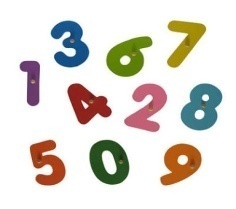 Tes Perbuatan10Kemampuan mengenal angka Peserta Didik Autis Melalui penggunaan media puzzle angkaMelakukan Perintah Ambil angka dua2Tes Perbuatan10Kemampuan mengenal angka Peserta Didik Autis Melalui penggunaan media puzzle angkaMelakukan Perintah Ambil angka tiga3Tes Perbuatan10Kemampuan mengenal angka Peserta Didik Autis Melalui penggunaan media puzzle angkaMelakukan Perintah Ambil angka empat4Tes Perbuatan10Kemampuan mengenal angka Peserta Didik Autis Melalui penggunaan media puzzle angkaMelakukan Perintah Ambil angka lima5Tes Perbuatan10Kemampuan mengenal angka Peserta Didik Autis Melalui penggunaan media puzzle angkaMelakukan Perintah Ambil angka enam6Ambil angka tujuh7Ambil angka delapan8Ambil angka sembila9Ambil angka sepuluh10VARIABEL PENELITIANASPEK YANG DINILAIINDIKATORINDIKATORJENIS TESJML ITEMVARIABEL PENELITIANASPEK YANG DINILAIMemasang angka sesuai instruksiMemasang angka sesuai instruksiJENIS TESJML ITEMVARIABEL PENELITIANASPEK YANG DINILAIKumpulan angkaangka JENIS TESJML ITEMKemampuan mengenal angka Peserta Didik Autis Melalui penggunaan media puzzle angkaMelakukan Perintah pasang angka satu1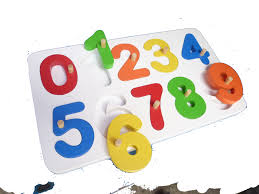 Tes Perbuatan10Kemampuan mengenal angka Peserta Didik Autis Melalui penggunaan media puzzle angkaMelakukan Perintah pasang angka dua2Tes Perbuatan10Kemampuan mengenal angka Peserta Didik Autis Melalui penggunaan media puzzle angkaMelakukan Perintah pasang angka tiga3Tes Perbuatan10Kemampuan mengenal angka Peserta Didik Autis Melalui penggunaan media puzzle angkaMelakukan Perintah pasang angka empat4Tes Perbuatan10Kemampuan mengenal angka Peserta Didik Autis Melalui penggunaan media puzzle angkaMelakukan Perintah pasang angka lima5Tes Perbuatan10Kemampuan mengenal angka Peserta Didik Autis Melalui penggunaan media puzzle angkaMelakukan Perintah pasang angka enam6pasang angka tujuh7pasang angka delapan8pasang angka sembila9Pasang  angka sepuluh10